Zpráva ze zahraniční služební cestyPříloha č. 1: Program semináře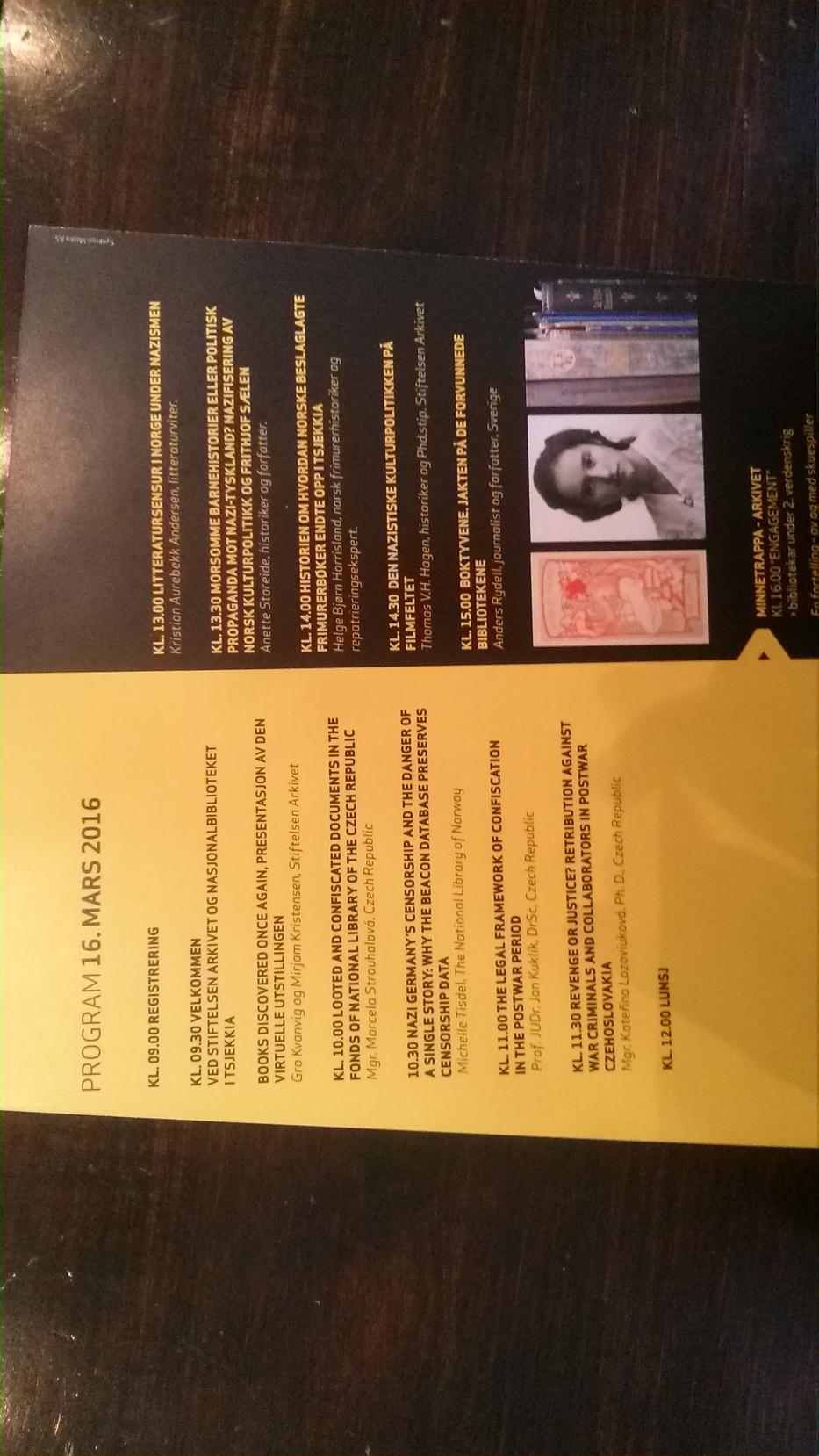 Jméno a příjmení účastníka cestyMgr. Tomáš FoltýnMgr. Tomáš FoltýnPracoviště – dle organizační struktury1.3.6. Oddělení strategického plánovánídigitalizace knihovních fondů1.3.6. Oddělení strategického plánovánídigitalizace knihovních fondůPracoviště – zařazení1.3.6 – výzkumný a vývojový pracovník1.3.6 – výzkumný a vývojový pracovníkDůvod cestyÚčast na mezinárodním závěrečném semináři k projektu „Knihy znovu nalezené“Účast na mezinárodním závěrečném semináři k projektu „Knihy znovu nalezené“Místo – městoKristiansandKristiansandMísto – zeměNorskoNorskoDatum (od-do)15. – 17. 3. 201615. – 17. 3. 2016Podrobný časový harmonogram15. 3. v poledne odlet z letiště v Praze směr Kristiansand v Norsku, mezipřistání v Mnichově a Oslu, přílet do Kristiansand v pozdních večerních hodinách16. 3. 2016 od 9 hod. do 18 hod. účast na závěrečném semináři. Program viz příloha č. 1.17. 3. ráno odlet zpět směr Praha, mezipřistání v Kodani, po poledni přílet do Prahy15. 3. v poledne odlet z letiště v Praze směr Kristiansand v Norsku, mezipřistání v Mnichově a Oslu, přílet do Kristiansand v pozdních večerních hodinách16. 3. 2016 od 9 hod. do 18 hod. účast na závěrečném semináři. Program viz příloha č. 1.17. 3. ráno odlet zpět směr Praha, mezipřistání v Kodani, po poledni přílet do PrahySpolucestující z NKMgr. Jana Rumanová, Mgr. Marcela Strouhalová, prof. JUDr. Jan Kuklík, DrSc., Mgr. Kateřina Lozoviuková, Ph.D. – letenka z Vídně do Kristiansandu a zpětMgr. Jana Rumanová, Mgr. Marcela Strouhalová, prof. JUDr. Jan Kuklík, DrSc., Mgr. Kateřina Lozoviuková, Ph.D. – letenka z Vídně do Kristiansandu a zpětFinanční zajištěníFinancováno z EHP a Norských fondů 2009 – 2014, projekt Knihy znovu nalezenéFinancováno z EHP a Norských fondů 2009 – 2014, projekt Knihy znovu nalezenéCíle cestyAktivní přednes příspěvků a diskuze s ostatními účastníky nad tématy, jimž se projekt věnoval.Aktivní přednes příspěvků a diskuze s ostatními účastníky nad tématy, jimž se projekt věnoval.Plnění cílů cesty (konkrétně)Projektová manažerka na norské straně (Gro Kvanvig) spolu s garantem projektu Tomášem Foltýnem představili na začátku programu posluchačům projekt Knihy znovu nalezené, s hlavními cíli a tématy, kterým se věnoval.  Historička projektu Marcela Strouhalová přednesla svůj příspěvek shrnující výsledky její práce z dosavadního výzkumu, následně přednášeli jak čeští pozvaní hosté, tak norští odborníci. Došlo k jednání nad ekonomickou stránkou projektu a přípravám k jeho prodloužení. Program semináře byl zakončen v pozdních odpoledních hodinách.Projektová manažerka na norské straně (Gro Kvanvig) spolu s garantem projektu Tomášem Foltýnem představili na začátku programu posluchačům projekt Knihy znovu nalezené, s hlavními cíli a tématy, kterým se věnoval.  Historička projektu Marcela Strouhalová přednesla svůj příspěvek shrnující výsledky její práce z dosavadního výzkumu, následně přednášeli jak čeští pozvaní hosté, tak norští odborníci. Došlo k jednání nad ekonomickou stránkou projektu a přípravám k jeho prodloužení. Program semináře byl zakončen v pozdních odpoledních hodinách.Program a další podrobnější informacePřivezené materiály------Datum předložení zprávy18. 3. 201618. 3. 2016Podpis předkladatele zprávyPodpis nadřízenéhoDatum:Podpis:Vloženo na IntranetDatum:Podpis:Přijato v mezinárodním odděleníDatum:Podpis: